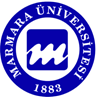 MARMARA ÜNİVERSİTESİ2020 YILIBANKACILIK VE SİGORTACILIK YÜKSEKOKULUBİRİMFAALİYET RAPORUİÇİNDEKİLERÜST YÖNETİCİ SUNUŞU……………………………………………………I- GENEL BİLGİLER…………………………………………………………A- Misyon ve Vizyon……………………………………………………..B- Yetki, Görev ve Sorumluluklar………………………………………...C- İdareye İlişkin Bilgiler……………………………………………..…..      1- Fiziksel Yapı………………………………………….……………      2- Örgüt Yapısı……………………………………………….……….      3- Bilgi ve Teknolojik Kaynaklar …………………………………….      4- İnsan Kaynakları ………………………………………..………….      5- Sunulan Hizmetler …………………………………………………      6- Yönetim ve İç Kontrol Sistemi …………………………………….D- Diğer Hususlar ……………………………………...…………………II- AMAÇ ve HEDEFLER …………………………………………………….A- İdarenin Amaç ve Hedefleri ……………………..…………………… B- Temel Politikalar ve Öncelikler ……………………………………….C- Diğer Hususlar ……………………………………...…………………III- FAALİYETLERE İLİŞKİN BİLGİ VE DEĞERLENDİRMELER ………A- Mali Bilgiler …………………………………………………………..      1- Bütçe Uygulama Sonuçları ………………………………………...      2- Temel Mali Tablolara İlişkin Açıklamalar ………………………..      3- Mali Denetim Sonuçları  ………………………………………….      4- Diğer Hususlar …………………………………………………….B- Performans Bilgileri …………………………………………………..      1- Faaliyet ve Proje Bilgileri …………………………………………      2- Performans Sonuçları Tablosu ……………………………………      3- Performans Sonuçlarının Değerlendirilmesi  …………………….      4- Performans Bilgi Sisteminin Değerlendirilmesi ………………….      5- Diğer Hususlar ……………………………………………………IV- KURUMSAL KABİLİYET ve KAPASİTENİNDEĞERLENDİRİLMESİ ……………………………………………………           A- Üstünlükler ………………………………………………………..           B-  Zayıflıklar………………………………………………………..           C- Değerlendirme……………………………………………………V- ÖNERİ VE TEDBİRLER………………………………………………..BİRİM / ÜST YÖNETİCİ SUNUŞU17.03.2006 tarih ve 26111 Sayılı Resmi Gazetede yayınlanan “Kamu İdarelerince Hazırlanacak Faaliyet Raporları Hakkında Yönetmelik” çerçevesinde hazırlanan 2020 yılı Birim Faaliyet Raporu,  Yüksekokulumuzda 2020 yılı içinde gerçekleştirilen faaliyetlerin yanı sıra  okul olarak bulunduğumuz yeri, ulaşmak istediğimiz hedefleri, güçlü ve zayıf yönlerimizi kapsayan nitelikli bir çalışmadır.Evrensel eğitim ve öğretim ilkelerine bağlı, çağdaş toplumun ihtiyaç duyduğu insan kalitesini öğrencilerine aktarmayı bir görev bilen Yüksekokulumuzun saygın uluslararası ve ulusal eğitim kurumlarında yer alabilmesi, ancak ve ancak ihtiyaç duyulan maddi ve manevi kaynakların  temin edilmesi ile mümkün olabilecektir. Bu doğrultuda Yüksekokulumuzun genel durumunu ortaya koymayı amaçlayan 2020 Birim Faaliyet Raporu, inanıyoruz ki bundan sonraki yıllarda yapmayı planladığımız, daha nitelikli ve verimli olacağına inandığımız faaliyetlerimize bir kılavuz olacaktır. Başta Müdür Yardımcım Prof.Dr.Levent ÇİNKO olmak üzere bu çalışmada emeği geçen tüm akademik personel ile Yüksekokul Sekreteri Zehra GÜL olmak üzere tüm idari personel çalışma arkadaşlarıma gösterdikleri özveri ve katkılardan dolayı teşekkür ederim.    Prof.Dr.Server DEMİRCİ           MüdürI- GENEL BİLGİLERA. Misyon ve VizyonMisyonMisyonumuz, 21.yy.da küreselleşen ve rekabet seviyesi artan finansal piyasalara; Üretken, Analitik düşünce yapısına sahip, Araştırmacı, Yeniliklere açık, Güçlü teorik alt yapıya ve uygulamaya yönelik bilgi donanımına sahip, Rekabetçi yönetici adayları ve nitelikli uzman yetiştirmektir. Ayrıca mevcut araştırma ve eğitim üretimini, ülke ve toplum yararına sunmaktır.VizyonUlusal ve uluslararası platformda uzmanlık konularındaki gelişimi takip ederek yaşam boyu öğrenmeyi hedefleyen; örgüt kültürünü, takım çalışması ruhunu ve her şeyden önemlisi toplumsal sorumluluğu öğrencilere aşılayarak ülkenin geleceğine ışık tutan, övünç duyulan, lider bir okul olmaktır.B. Yetki, Görev ve SorumluluklarMarmara Üniversitesi Bankacılık ve Sigortacılık Yüksekokulu, 21 Temmuz 1995 tarihli ve 22350 sayılı Resmi Gazete de yayımlanan Bakanlar Kurulu Kararı ile   (95/7044) Marmara Üniversitesine bağlı olarak kurulmuştur. Yüksekokul,  2547 sayılı Yükseköğretim Kanununa tabii olup aşağıdaki mevzuat doğrultusunda yönetilmektedir.Organlar (Madde 20)a)Yüksekokulların organları, Yüksekokul Müdürü, Yüksekokul Kurulu ve Yüksekokul YönetimKuruludur.b) Rektörlüğe bağlı Yüksekokullarda bu atama doğrudan Rektör tarafından yapılır. Süresi biten Müdür tekrar atanabilir.Müdürün okulda görevli aylıklı öğretim elemanları arasından üç yıl için atayacağı en çok iki yardımcısı bulunur.Müdüre vekalet etme veya Müdürlüğün boşalması hallerinde yapılacak işlem, Dekanlarda olduğu gibidir.Yüksekokul Müdürü, bu kanun ile Dekanlara verilmiş olan görevleri Yüksekokul bakımından yerine getirir.c)Yüksekokul Kurulu, Müdürün başkanlığında, Müdür Yardımcıları ve okulu oluşturan Bölüm veya Anabilim Dalı başkanlarından oluşur.d)Yüksekokul Yönetim Kurulu; Müdürün başkanlığında, Müdür Yardımcıları ile Müdürce gösterilecek altı aday arasından Yüksekokul Kurulu tarafından üç yıl için seçilecek üç öğretim üyesinden oluşur.e)Yüksekokul Kurulu ve Yüksekokul Yönetim Kurulu, bu kanunla Fakülte Kurulu ve Fakülte Yönetim Kuruluna verilmiş görevleri Yüksekokul bakımından yerine getirir.Bölüm (Madde 21)Bir Fakülte ya da Yüksekokulda, aynı veya benzer nitelikte eğitim-öğretim yapan birden fazla Bölüm bulunamaz.Bölüm, Bölüm Başkanı tarafından yönetilir.Bölüm Başkanı; Bölümün aylıklı profesörleri, bulunmadığı takdirde doçentleri, doçent de bulunmadığı takdirde yardımcı doçentler arasından Fakültelerde Dekanca, Fakülteye bağlı Yüksekokullarda Müdürün önerisi üzerine Dekanca, Rektörlüğe bağlı Yüksekokullarda Müdürün önerisi üzerine Rektörce üç yıl için atanır, Süresi biten başkan tekrar atanabilir. Bölüm Başkanı, görevi başında bulunamayacağı süreler için öğretim üyelerinden birini vekil olarak bırakır.Herhangi bir nedenle altı aydan fazla ayrılmalarda, kalan süreyi tamamlamak üzere aynı yöntemle yeni bir Bölüm Başkanı atanır.Bölüm Başkanı, Bölümün her düzeyde eğitim-öğretim ve araştırmalarından ve Bölüme ait her türlü faaliyetin düzenli ve verimli bir şekilde yürütülmesinden sorumludur.C. İdareye İlişkin Bilgiler1- Fiziksel Yapı		1.1- Eğitim Alanları Derslikler1.2- Sosyal Alanlar	1.2.1.Kantinler ve Kafeteryalar		Kantin Sayısı: 0 Adet		Kantin Alanı: 0 m2		Kafeterya Sayısı: 0 Adet		Kafeterya Alanı: 0 m2	1.2.2.Yemekhaneler		Öğrenci yemekhane Sayısı: 0 Adet		Öğrenci yemekhane Alanı: 0 m2		Öğrenci yemekhane Kapasitesi: 0 Kişi		Personel yemekhane Sayısı: 0Adet		Personel yemekhane Alanı: 0 m2		Personel yemekhane Kapasitesi: 0 Kişi	1.2.3.Misafirhaneler		Misafirhane Sayısı: 0 Adet		Misafirhane Kapasitesi: 0 Kişi	1.2.4.Öğrenci Yurtları 	1.2.5.Lojmanlar		Lojman Sayısı: 0 Adet		Lojman Bürüt Alanı: 0 m2		Dolu Lojman Sayısı: 0 Adet		Boş Lojman Sayısı: 0 Adet	1.2.6.Spor Tesisleri		Kapalı Spor Tesisleri Sayısı: 0 Adet		Kapalı Spor Tesisleri Alanı: 0 m2		Açık Spor Tesisleri Sayısı: 0 Adet		Açık Spor Tesisleri Alanı: 0 m21.2.7.Toplantı – Konferans Salonları	1.2.8.Sinema Salonu		Sinema Salonu Sayısı: 0 Adet		Sinema Salonu Alanı: 0 m2		Sinema Salonu Kapasitesi: 0 Kişi	1.2.9.Eğitim ve Dinlenme Tesisleri		Eğitim ve Dinlenme Tesisleri Sayısı: 0 Adet		Eğitim ve Dinlenme Tesisleri Kapasitesi: 0 Kişi	1.2.10.Öğrenci Kulüpleri		Öğrenci Kulüpleri Sayısı: 1 Adet				Öğrenci Kulüpleri Alanı: 20 m2	1.2.11.Mezun Öğrenciler Derneği		Mezun Öğrenciler Derneği Sayısı: 1 Adet				Mezun Öğrenciler Derneği Alanı: 0 m21.2.12.Okul Öncesi ve İlköğretim Okulu Alanları		Anaokulu Sayısı: 0 Adet				Anaokulu Alanı: 0 m2				Anaokulu Kapasitesi: 0 Kişi		İlköğretim okulu Sayısı: 0Adet				İlköğretim okulu Alanı: 0 m2				İlköğretim okulu Kapasitesi: 0 Kişi1.3- Hizmet Alanları			1.3.1. Akademik Personel Hizmet Alanları1.3.2. İdari Personel Hizmet Alanları1.4- Ambar Alanları	Ambar Sayısı: 0 Adet	Ambar Alanı: 0 m21.5- Arşiv Alanları	Arşiv Sayısı: 1 Adet	Arşiv Alanı: 35 m21.6- Atölyeler	Atölye Sayısı: 0 Adet			Atölye Alanı: 0 m21.7- Hastane Alanları2- Örgüt YapısıBankacılık ve Sigortacılık Yüksekokulu YönetimiYüksekokul Kurul ÜyeleriProf.Dr.Server DEMİRCİProf.Dr.Erişah ARICANProf.Dr.İdil Özlem KOÇProf.Dr.Ali KÖSEProf.Dr.Murat AKBALIKProf.Dr.Levent ÇİNKOMüdürProf.Dr.Server DEMİRCİMüdür YardımcısıProf.Dr.Levent ÇİNKODoç.Dr.Gökhan IŞILYönetim Kurulu ÜyeleriProf.Dr.Server DEMİRCİProf.Dr.Erişah ARICANProf.Dr.Münevver  ÇETİNProf.Dr.Murat AKBALIKProf.Dr.Levent ÇİNKO3- Bilgi ve Teknolojik Kaynaklar3.1- Yazılımlar3.2- BilgisayarlarMasa üstü bilgisayar Sayısı:86 AdetTaşınabilir bilgisayar Sayısı: 25 Adet3.3- Kütüphane KaynaklarıKitap Sayısı: 22 AdetBasılı Periyodik Yayın Sayısı: 2 AdetElektronik Yayın Sayısı: 2 Adet3.4- Diğer Bilgi ve Teknolojik Kaynaklar4- İnsan Kaynakları4.1- Akademik Personel4.2- Yabancı Uyruklu Akademik Personel4.3- Diğer Ünv. Görevlendirilen Akademik Personel4.4- Başka Ünv. Kurumda Görevlendirilen Akademik Personel4.5- Sözleşmeli Akademik Personel4.6- Akademik Personelin Yaş İtibariyle Dağılımı4.7- İdari Personel4.8- İdari Personelin Eğitim Durumu4.9- İdari Personelin Hizmet Süreleri4.10- İdari Personelin Yaş İtibariyle Dağılımı4.11- İşçiler4.12- Sürekli İşçilerin Hizmet Süreleri4.13- Sürekli İşçilerin Yaş İtibariyle Dağılımı	5- Sunulan Hizmetler5.1- Eğitim Hizmetleri5.1.1- Öğrenci Sayıları5.1.2- Yabancı Dil Hazırlık Sınıfı Öğrenci Sayıları*Yabancı dil eğitimi gören öğrenci sayısının toplam öğrenci sayısına oranı (Yabancı dil eğitimi gören öğrenci sayısı/Toplam öğrenci sayısı*100)5.1.3- Öğrenci Kontenjanları5.1.4- Yüksek Lisans ve Doktora Programları5.1.5- Yabancı Uyruklu Öğrenciler5.2- Sağlık Hizmetleri5.3-İdari HizmetlerYüksekokulumuzda eğitim-öğretim hizmetlerinin aksatılmadan yürütülebilmesi için akademik ve idari personelin atama, görev uzatma, yurtiçi ve yurtdışı görevlendirmeleri, emeklilik, nakil ve terfi işlemlerinin personel birimlerince yapılması, Öğrencilerimizin notları, kütük bilgileri, mezuniyet, ilişik kesme, yatay ve dikey geçiş işlemleri vb. hizmetler Öğrenci İşlerince,Yüksekokul bütçesinin her yıl hazırlanması, bütçe ödeneklerinin kanun ve yönetmeliklere uygun olarak tasarruf genelgelerine uyularak harcanması, bütçe ödeneklerinin akademik ve idari birimlerin ihtiyaçları için en verimli şekilde kullanılması,  akademik, idari ve sözleşmeli personel maaşları, akademik personelin, ek ders ücretleri, yolluk ve yevmiye ödemelerinin düzenli ve zamanında yapılması, Demirbaş ayniyat kayıtlarının tutularak yıllık kontrollerinin yapılması, bütçe harcama işlemlerinin dosya kayıtlarının tutulması, yazışmalarının yapılması, Yüksekokul idari işlemleri ile ilgili olarak kurum içi ve kurum dışı evrak yazışmalarının yapılması, posta ile gönderilecek evrakların gönderilmesi, evrakların dosyalama ve teslim işlemlerinin takibi, kurum içi ve kurum dışı iletişimin sağlanması,Yüksekokul eğitim-öğretim ve idari binalarının temizlik, bakım onarım, tadilatlarının yaptırılması, bahçe bakımının ve temizliğinin yapılması, teknik aletlerin ve malzemelerin bakım onarımlarının yaptırılması, Kanun yönetmelik ve yönergelerin takip edilerek uygulanması ile ilgili çalışmaların yapılması.5.4-Diğer HizmetlerYüksekokulumuzda akademik ve idari işlerin yanı sıra öğrencilerimizin talepleri doğrultusunda sosyal, kültürel ve sportif faaliyetler konularında hizmetler verilmektedir.6- Yönetim ve İç Kontrol Sistemi	Harcama birimlerinde süreç kontrolü yapılır. Süreç kontrolünde, her bir işlem daha önceki işlemlerin kontrolünü içerecek şekilde tasarlanır ve uygulanır. Malî işlemlerin yürütülmesinde görev alanlar, yapacakları işlemden önceki işlemleri de kontrol ederler. 	Süreç Akım Şeması aşağıda yazıldığı şekildedir:1-İhtiyaç sahibi birim tarafından hazırlanan alım veya yapım işlerine ait teklif şartnamesi ile birlikte yazılı olarak hazırlanır ve Üst Yönetime sunulur.2- Üst Yönetimce uygun görülen talep ilgili harcama birimine havale edilir.3-Harcama Birimindeki ilgili personel tarafından, talepte belirtilen ihtiyaca ait yaklaşık maliyet tespiti yapılır. Bunun sonucuna göre bütçe ödenekleri ve ilgili harcama kalemi dikkate alınarak onay belgesi hazırlanır. Onay Belgesinde ihale usulü, ilan yapılacaksa ilanın şekli, Bütçe tertibi ve diğer bilgiler belirtilir ve onay belgesi gerçekleştirme görevlisi ve harcama yetkilisi tarafından imzalanır.4- Onayı alınan talep şartnamesine uygun en düşük fiyat teklifi dikkate alınarak alım gerçekleştirilir.5- Talep edilen birim veya Bölüme getirilen mal/hizmet kurumca oluşturulan muayene komisyonunun onayına sunulur. Şartnameye uygun olup olmadığı kontrol edilir ve uygunluğu onaylanırsa alım yapılır.6-Ön Mali Kontrole tabi işlemlere ilişkin esas ve usullerde belirtilen parasal limitlerin altında olan alımlar, iş gerçekleştirildikten sonra işin gerçekleştiğini gösteren yasal diğer belgeler ve ödeme emri belgesi 3 nüsha olarak hazırlanarak Kurumun Harcama Yetkilisi tarafından imzalanır. D- Diğer Hususlar	Yüksekokulumuz amaç ve hedeflerine ulaşması için gerekli olan fiziki alanların oluşturulması ve Devletçe verilen ekonomik kaynakların artırılması büyük önem taşımaktadır.II- AMAÇ ve HEDEFLER	İdarenin Amaç ve HedefleriTemel Politikalar ve Öncelikler 	—Yükseköğretim Kurulu Başkanlığı Tarafından Hazırlanan “Türkiye’nin Yükseköğretim Stratejisi”Diğer HususlarHerhangi bir diğer husus mevcut değildir.	III- FAALİYETLERE İLİŞKİN BİLGİ VE DEĞERLENDİRMELERMali BilgilerBütçe Uygulama Sonuçları1.1-Bütçe Giderleri1.2-Bütçe Gelirleri2-Temel Mali Tablolara İlişkin AçıklamalarYüksekokulumuz gelir, gider, varlık ve yükümlülüklerine ilişkin malî karar ve işlemlerinin; 2020 yılı bütçesi, bütçe tertibi, kullanılabilir ödenek tutarı, harcama programı,  merkezi yönetim bütçe kanunu ve diğer malî mevzuat hükümlerine uygunluğu ve kaynakların etkili,  ekonomik ve verimli bir şekilde kullanılması yönlerinden yapılan kontrolü ile, Kurumumuzun amaçlarına, belirlenmiş politikalara ve mevzuata uygun olarak faaliyetlerin etkili, ekonomik ve verimli bir şekilde yürütülmesini, varlık ve kaynakların korunmasını, muhasebe kayıtlarının doğru ve tam olarak tutulmasını, malî bilgi ve yönetim bilgisinin zamanında ve güvenilir olarak üretilmesini sağlamak üzere oluşturulan organizasyon, yöntem, süreç ile iç denetimi kapsayan malî ve diğer kontroller yapılmıştır.3-Mali Denetim Sonuçları	Yüksekokulumuz 2020 yılı içerisinde herhangi bir Mali Denetim Geçirmemiştir.4-Diğer HususlarHerhangi bir diğer husus bulunmamaktadır.B- Performans BilgileriBankacılık ve Sigortacılık Yüksekokulu, faaliyetlerinde aşağıdaki ilkelere sıkı sıkıya bağlı kalmaktadır:Rasyonellik ObjektiflikYeniliklere açık olmaDeğişimi çabuk hayata geçirmeSürekli kontrol ve geri bildirim1- Faaliyet ve Proje Bilgileri 1.1. Faaliyet BilgileriYayınlarla İlgili Faaliyet Bilgileriİndekslere Giren Hakemli Dergilerde Yapılan Yayınlar Üniversiteler Arasında Yapılan İkili Anlaşmalar1.4. Proje Bilgileri 2- Performans Sonuçları Tablosu	“Performans bilgileri	GEÇİCİ MADDE 2 – (1) Kamu idareleri ilk performans programlarını hazırladıkları yıla kadar, faaliyet raporlarının performans bilgileri Bölümünde sadece faaliyet ve projelere ilişkin bilgilere yer verirler.”	Hükmü nedeniyle bu alan doldurulmayacaktır.3-Performans Sonuçlarının Değerlendirilmesi	“Performans bilgileri	GEÇİCİ MADDE 2 – (1) Kamu idareleri ilk performans programlarını hazırladıkları yıla kadar, faaliyet raporlarının performans bilgileri Bölümünde sadece faaliyet ve projelere ilişkin bilgilere yer verirler.”	Hükmü nedeniyle bu alan doldurulmayacaktır.4-Performans Bilgi Sisteminin Değerlendirilmesi	“Performans bilgileri	GEÇİCİ MADDE 2 – (1) Kamu idareleri ilk performans programlarını hazırladıkları yıla kadar, faaliyet raporlarının performans bilgileri Bölümünde sadece faaliyet ve projelere ilişkin bilgilere yer verirler.”	Hükmü nedeniyle bu alan doldurulmayacaktır.5-Diğer Hususlar 	“Performans bilgileri	GEÇİCİ MADDE 2 – (1) Kamu idareleri ilk performans programlarını hazırladıkları yıla kadar, faaliyet raporlarının performans bilgileri Bölümünde sadece faaliyet ve projelere ilişkin bilgilere yer verirler.”	Hükmü nedeniyle bu alan doldurulmayacaktır.	IV- KURUMSAL KABİLİYET ve KAPASİTENİN DEĞERLENDİRİLMESİ Bu Bölümde idarelerin, teşkilat yapısı, organizasyon yeteneği, teknolojik kapasite unsurları açısından içsel durum değerlendirmesi sonuçlarına ve yıl içinde tespit edilen üstün ve zayıf yönlere yer verilir.Stratejik planı olan idareler, stratejik plan çalışmalarında Kuruluş içi analiz çerçevesinde tespit ettikleri güçlü- zayıf yönleri hakkında faaliyet yılı içerisinde kaydedilen ilerlemelere ve alınan önlemlere yer verirler.  A- Üstünlükler B- ZayıflıklarC- DeğerlendirmeYüksekokulumuzun güçlü ve zayıf yönlerinin doğrultusunda bir takım fırsat ve tehditleri de ortaya çıkmaktadır. - Fırsatlar Bunların yanında bir takım tehditlerde mevcuttur. Bunlar kısaca şu şekilde sıralanabilir:		V- ÖNERİ VE TEDBİRLER	Maliye Bakanlığı tarafından uygulanan bütçe, ihtiyaçları karşılamakta yetersiz kalmaktadır. Özellikle kırtasiye alımları, makine ve teçhizat bakım-onarım masraflarına ayrılan bütçe tutarları çok yetersiz kalmaktadır.İÇ KONTROL GÜVENCE BEYANIHarcama yetkilisi olarak yetkim dahilinde;Bu raporda yer alan bilgilerin güvenilir, tam ve doğru olduğunu beyan ederim.Bu raporda açıklanan faaliyetler için idare bütçesinden harcama birimimize tahsis edilmiş kaynakların etkili, ekonomik ve verimli bir şekilde kullanıldığını, görev ve yetki alanım çerçevesinde iç kontrol sisteminin idari ve mali kararlar ile bunlara ilişkin işlemlerin yasallık ve düzenliliği hususunda yeterli güvenceyi sağladığını ve harcama birimimizde süreç kontrolünün etkin olarak uygulandığını bildiririm. Bu güvence, harcama yetkilisi olarak sahip olduğum bilgi ve değerlendirmeler, iç kontroller, iç denetçi raporları ile Sayıştay raporları gibi bilgim dahilindeki hususlara dayanmaktadır. Burada raporlanmayan, idarenin menfaatlerine zarar veren herhangi bir husus hakkında bilgim olmadığını beyan ederim. (İstanbul 08.01.2021)                                                                     Prof.Dr.Server DEMİRCİ							        MüdürEğitim AlanıKapasitesi0–50Kapasitesi51–75Kapasitesi76–100Kapasitesi101–150Kapasitesi151–250Kapasitesi251–ÜzeriAnfi------Sınıf421--Bilgisayar Lab.1-----Diğer  Lab.------Toplam52-1--Yatak Sayısı1Yatak Sayısı2Yatak Sayısı3 – 4Yatak Sayısı5 - ÜzeriOda Sayısı----Alanı m2----Kapasitesi0–50Kapasitesi51–75Kapasitesi76–100Kapasitesi101–150Kapasitesi151–250Kapasitesi251–ÜzeriToplantı Salonu------KonferansSalonu-1----Toplam-1----Sayısı(Adet)Alanı(m2)Kullanan Sayısı (Kişi)Çalışma Odası      1937037Toplam1937037Sayısı(Adet)Alanı(m2)Kullanan SayısıServis---Çalışma Odası      5906Toplam5906BirimSayı (Adet)Alan (m2)Acil Servis--Yoğun Bakım--Ameliyathane--Klinik--Laboratuar--Eczane--Radyoloji Alanı--Nükleer Tıp Alanı--Sterilizasyon Alanı--Mutfak--Çamaşırhane--Teknik Servis--Hastane Toplam Kapalı Alanı--Cinsiİdari Amaçlı(Adet)Eğitim Amaçlı(Adet)Araştırma Amaçlı(Adet)Projeksiyon-16-Slayt makinesi---Tepegöz---Episkop---Barkot Okuyucu---Baskı makinesi-2-Fotokopi makinesi3--Faks1--Fotoğraf makinesi---Kameralar---Televizyonlar31-Tarayıcılar22-Müzik Setleri---Mikroskoplar---DVD ler---Akademik PersonelAkademik PersonelAkademik PersonelAkademik PersonelAkademik PersonelAkademik PersonelKadroların Doluluk Oranına GöreKadroların Doluluk Oranına GöreKadroların Doluluk Oranına GöreKadroların İstihdam Şekline GöreKadroların İstihdam Şekline GöreDoluBoşToplamTam ZamanlıYarı ZamanlıProfesör13-13x-Doçent7-7x-Dr.Öğr.Üyesi6-6x-Öğretim Görevlisi2-2x-Okutman-----Çevirici-----Eğitim- Öğretim Planlamacısı-----Araştırma Görevlisi6-6x-Uzman--Yabancı Uyruklu Öğretim ElemanlarıYabancı Uyruklu Öğretim ElemanlarıYabancı Uyruklu Öğretim ElemanlarıUnvanGeldiği ÜlkeÇalıştığı BölümProfesör--Doçent--Yrd. Doçent--Öğretim Görevlisi--Okutman--Çevirici--Eğitim-Öğretim Planlamacısı--Araştırma Görevlisi--Uzman--Toplam--Diğer Üniversitelerde Görevlendirilen Akademik PersonelDiğer Üniversitelerde Görevlendirilen Akademik PersonelDiğer Üniversitelerde Görevlendirilen Akademik PersonelUnvanBağlı Olduğu BölümGörevlendirildiği ÜniversiteProfesörSermaye PiyasasıBahçeşehir Üniversitesi/Okan Üniv.DoçentAktüeryaBahçeşehir ÜniversitesiDoçentAktüeryaBeykent Üniversitesi/Okan Üniversitesi/Işık Üniversitesi/ DoçentSigortacılıkGedik Üniversitesi/DoçentSermaye PiyasasıDoğuş Üniversitesi/ MEF Üniv. /Altınbaş ÜnivDoçentBankacılıkOkan ÜniversitesiDoçentBankacılıkİst.Kent ÜniversitesiArş.Gör.Dr.SigortacılıkNişantaşı Üniversitesi/ Bilgi ÜniversitesiToplam1014Başka Üniversitelerden Üniversitemizde Görevlendirilen Akademik PersonelBaşka Üniversitelerden Üniversitemizde Görevlendirilen Akademik PersonelBaşka Üniversitelerden Üniversitemizde Görevlendirilen Akademik PersonelUnvanÇalıştığı BölümGeldiği ÜniversiteSözleşmeli Akademik Personel SayısıSözleşmeli Akademik Personel SayısıProfesör2Doçent1Dr.Öğr.Üyesi3Öğretim Görevlisi18Uzman-Okutman-Sanatçı Öğrt. Elm.-Sahne Uygulatıcısı-Toplam-Akademik Personelin Yaş İtibariyle DağılımıAkademik Personelin Yaş İtibariyle DağılımıAkademik Personelin Yaş İtibariyle DağılımıAkademik Personelin Yaş İtibariyle DağılımıAkademik Personelin Yaş İtibariyle DağılımıAkademik Personelin Yaş İtibariyle DağılımıAkademik Personelin Yaş İtibariyle Dağılımı21-25 Yaş26-30 Yaş31-35 Yaş36-40 Yaş41-50 Yaş51- ÜzeriKişi Sayısı1429135Yüzde2,9411,765,8826,4638,2214,70İdari Personel (Kadroların Doluluk Oranına Göre)İdari Personel (Kadroların Doluluk Oranına Göre)İdari Personel (Kadroların Doluluk Oranına Göre)İdari Personel (Kadroların Doluluk Oranına Göre)DoluBoşToplamGenel İdari Hizmetler718Sağlık Hizmetleri Sınıfı---Teknik Hizmetleri Sınıfı11Eğitim ve Öğretim Hizmetleri sınıfı---Avukatlık Hizmetleri Sınıfı.---Din Hizmetleri Sınıfı---Yardımcı Hizmetli3-3Toplam10212İdari Personelin Eğitim Durumuİdari Personelin Eğitim Durumuİdari Personelin Eğitim Durumuİdari Personelin Eğitim Durumuİdari Personelin Eğitim Durumuİdari Personelin Eğitim DurumuİlköğretimLiseÖn LisansLisansY.L. ve Dokt.Kişi Sayısı--322Yüzde--42,8628,5728,57İdari Personelin Hizmet Süresiİdari Personelin Hizmet Süresiİdari Personelin Hizmet Süresiİdari Personelin Hizmet Süresiİdari Personelin Hizmet Süresiİdari Personelin Hizmet Süresiİdari Personelin Hizmet Süresi1 – 3 Yıl4 – 6 Yıl7 – 10 Yıl11 – 15 Yıl16 – 20 Yıl21 – ÜzeriKişi Sayısı1123Yüzde14,2914,2928,5742,84İdari Personelin Yaş İtibariyle Dağılımıİdari Personelin Yaş İtibariyle Dağılımıİdari Personelin Yaş İtibariyle Dağılımıİdari Personelin Yaş İtibariyle Dağılımıİdari Personelin Yaş İtibariyle Dağılımıİdari Personelin Yaş İtibariyle Dağılımıİdari Personelin Yaş İtibariyle Dağılımı21-25 Yaş26-30 Yaş31-35 Yaş36-40 Yaş41-50 Yaş51- ÜzeriKişi Sayısı-1141Yüzde-14,2814,2857,1414,28İşçiler (Çalıştıkları Pozisyonlara Göre)İşçiler (Çalıştıkları Pozisyonlara Göre)İşçiler (Çalıştıkları Pozisyonlara Göre)İşçiler (Çalıştıkları Pozisyonlara Göre)DoluBoşToplamSürekli İşçiler---Vizeli Geçici İşçiler (adam/ay)---Vizesiz işçiler (3 Aylık)---Toplam---Sürekli İşçilerin Hizmet SüresiSürekli İşçilerin Hizmet SüresiSürekli İşçilerin Hizmet SüresiSürekli İşçilerin Hizmet SüresiSürekli İşçilerin Hizmet SüresiSürekli İşçilerin Hizmet SüresiSürekli İşçilerin Hizmet Süresi1 – 3 Yıl4 – 6 Yıl7 – 10 Yıl11 – 15 Yıl16 – 20 Yıl21 – ÜzeriKişi Sayısı------Yüzde------Sürekli İşçilerin Yaş İtibariyle DağılımıSürekli İşçilerin Yaş İtibariyle DağılımıSürekli İşçilerin Yaş İtibariyle DağılımıSürekli İşçilerin Yaş İtibariyle DağılımıSürekli İşçilerin Yaş İtibariyle DağılımıSürekli İşçilerin Yaş İtibariyle DağılımıSürekli İşçilerin Yaş İtibariyle Dağılımı21-25 Yaş26-30 Yaş31-35 Yaş36-40 Yaş41-50 Yaş51- ÜzeriKişi Sayısı------Yüzde------Öğrenci SayılarıÖğrenci SayılarıÖğrenci SayılarıÖğrenci SayılarıÖğrenci SayılarıÖğrenci SayılarıÖğrenci SayılarıÖğrenci SayılarıÖğrenci SayılarıÖğrenci SayılarıBirimin AdıI. ÖğretimI. ÖğretimI. ÖğretimII. ÖğretimII. ÖğretimII. ÖğretimToplamToplamGenel ToplamEKTop.EKTop.ErkekKızGenel ToplamFakülteler---------Yüksekokullar8336941527172198506961546Enstitüler---------Meslek Yüksekokulları---------Toplam8336941527172238506961512Yabancı Dil Eğitimi Gören Hazırlık Sınıfı Öğrenci Sayıları ve Toplam Öğrenci Sayısına OranıYabancı Dil Eğitimi Gören Hazırlık Sınıfı Öğrenci Sayıları ve Toplam Öğrenci Sayısına OranıYabancı Dil Eğitimi Gören Hazırlık Sınıfı Öğrenci Sayıları ve Toplam Öğrenci Sayısına OranıYabancı Dil Eğitimi Gören Hazırlık Sınıfı Öğrenci Sayıları ve Toplam Öğrenci Sayısına OranıYabancı Dil Eğitimi Gören Hazırlık Sınıfı Öğrenci Sayıları ve Toplam Öğrenci Sayısına OranıYabancı Dil Eğitimi Gören Hazırlık Sınıfı Öğrenci Sayıları ve Toplam Öğrenci Sayısına OranıYabancı Dil Eğitimi Gören Hazırlık Sınıfı Öğrenci Sayıları ve Toplam Öğrenci Sayısına OranıYabancı Dil Eğitimi Gören Hazırlık Sınıfı Öğrenci Sayıları ve Toplam Öğrenci Sayısına OranıYabancı Dil Eğitimi Gören Hazırlık Sınıfı Öğrenci Sayıları ve Toplam Öğrenci Sayısına OranıBirimin AdıI. ÖğretimI. ÖğretimI. ÖğretimII. ÖğretimII. ÖğretimII. ÖğretimI. ve II.Öğretim Toplamı(a)Yüzde*EKTop.EKTop.SayıYüzde*Fakülteler--------Yüksekokullar448----0,66Öğrenci Kontenjanları ve Doluluk OranıÖğrenci Kontenjanları ve Doluluk OranıÖğrenci Kontenjanları ve Doluluk OranıÖğrenci Kontenjanları ve Doluluk OranıÖğrenci Kontenjanları ve Doluluk OranıBirimin AdıÖSSKontenjanıÖSS sonucuYerleşenBoş KalanDoluluk OranıFakülteler----Yüksekokullar2422420%100Meslek Yüksekokulları----Toplam2422420%100Enstitülerdeki Öğrencilerin Yüksek Lisans (Tezli/ Tezsiz) ve Doktora Programlarına DağılımıEnstitülerdeki Öğrencilerin Yüksek Lisans (Tezli/ Tezsiz) ve Doktora Programlarına DağılımıEnstitülerdeki Öğrencilerin Yüksek Lisans (Tezli/ Tezsiz) ve Doktora Programlarına DağılımıEnstitülerdeki Öğrencilerin Yüksek Lisans (Tezli/ Tezsiz) ve Doktora Programlarına DağılımıEnstitülerdeki Öğrencilerin Yüksek Lisans (Tezli/ Tezsiz) ve Doktora Programlarına DağılımıEnstitülerdeki Öğrencilerin Yüksek Lisans (Tezli/ Tezsiz) ve Doktora Programlarına DağılımıBirimin AdıProgramıYüksek Lisans Yapan SayısıYüksek Lisans Yapan SayısıDoktora Yapan SayısıToplamBirimin AdıProgramıTezliTezsizDoktora Yapan SayısıToplam------------------------Toplam-----Yabancı Uyruklu Öğrencilerin Sayısı ve BölümleriYabancı Uyruklu Öğrencilerin Sayısı ve BölümleriYabancı Uyruklu Öğrencilerin Sayısı ve BölümleriYabancı Uyruklu Öğrencilerin Sayısı ve BölümleriBölümüBölümüBölümüKadınErkekToplamFakülteler---Yüksekokullar173047Enstitüler---Meslek Yüksekokulları---Toplam173047YATAKSAYISIHASTA SAYISITETKİK SAYISIACİL SERVİS  HİZMETLERİ---YOĞUN BAKIM  ---KLİNİK---AMELİYAT  SAYISI---POLİKLİNİK  HASTASI SAYISI---LABORATUAR HİZMETLERİ---RADYOLOJİ ÜNİTESİ HİZMETLERİ---NÜKLEER TIP BÖLÜMÜNDE VERİLEN HİZMETLER---MEDİKO SOSYAL POLİKLİNİK HASTA SAYISI---Stratejik AmaçlarStratejik HedeflerStratejik Amaç-1Eğitim kalitesini yükseltmekHedef-1 Öğrencilerin ezbercilikten kurtarılarak analitik düşünme becerisinin kazandırılmasıStratejik Amaç-1Eğitim kalitesini yükseltmekHedef-2 Öğrenci-öğretim elemanı karşılıklı iletişim ve etkileşiminin artırılmasıStratejik Amaç-1Eğitim kalitesini yükseltmekHedef-3 Eğitimde bilgisayar programlarının kullanım oranlarının artırılmasıStratejik Amaç-2Evrensel bilime yarar sağlayacak bilgi üretiminde bulunmakHedef-1 Yabancı bilim kaynaklarına ulaşmada kolaylıklar sağlanmasıStratejik Amaç-2Evrensel bilime yarar sağlayacak bilgi üretiminde bulunmakHedef-2 Öğrencilerin yabancı dillerinin geliştirilmesiStratejik Amaç-2Evrensel bilime yarar sağlayacak bilgi üretiminde bulunmakHedef-3 Yabancı üniversite ve öğretim elemanlarıyla ilişkilerin geliştirilmesi2020BÜTÇEBAŞLANGIÇ ÖDENEĞİ2020GERÇEKLEŞME TOPLAMIGERÇEK. ORANITLTL%BÜTÇE GİDERLERİ TOPLAMI4.508.100,004.418.896,19%98,0201 – PERSONEL GİDERLERİ3.737.000,003.684.306,48%98,5802 – SOSYAL GÜVENLİK KURUMLARINA DEVLET PRİMİ GİDERLERİ657.500,00643.712,13%97,9003 – MAL VE HİZMET ALIM GİDERLERİ19.900,0063.214,79%317,6605 – CARİ TRANSFERLER 06 – SERMAYE GİDERLERİ2020BÜTÇETAHMİNİ2020GERÇEKLEŞME TOPLAMIGERÇEK. ORANITLTL%BÜTÇE GELİRLERİ TOPLAMI02 –VERGİ DIŞI GELİRLER03 –SERMAYE GELİRLERİ04 –ALINAN BAĞIŞ VE YARDIMLARFAALİYET TÜRÜSAYISISempozyum ve Kongre-Konferans-Panel-Seminer-Açık Oturum-Söyleşi-Tiyatro -Konser-Sergi-Turnuva-Teknik Gezi-Eğitim Semineri- YAYIN TÜRÜSAYISIUluslararası Makale26Ulusal Makale6Uluslararası Bildiri21Ulusal Bildiri      4Kitap11ÜNİVERSİTE ADIANLAŞMANIN İÇERİĞİÇek Cumhuriyeti Pardubice UniversitesiErasmusPolanya WSB University in PoznanErasmusİtalya Pisa UniversitesiErasmusViyana ÜniversitesiErasmusPortekiz Polytechnic Institute of Viseu ÜniversitesiErasmusAvusturya Fachhochschule des Bfi WienErasmusBilimsel Araştırma Proje SayısıBilimsel Araştırma Proje SayısıBilimsel Araştırma Proje SayısıBilimsel Araştırma Proje SayısıBilimsel Araştırma Proje SayısıBilimsel Araştırma Proje SayısıPROJELER20202020202020202020PROJELERÖnceki YıldanDevreden
ProjeYıl İçinde Eklenen ProjeToplamYıl İçinde Tamamlanan ProjeToplam ÖdenekTLDPT-----TÜBİTAK-----A.B.-----BİLİMSEL ARAŞTIRMA PROJELERİ2-259.000,00-DİĞER-----TOPLAM-----1.      Alanında ve kendi adıyla ilk lisans eğitim veren kurum olması2.       Türkiye’de aktüerya biliminde 4 yıllık eğitim veren sayılı kurumlardan biri olması3.       Bilimsel alanda rekabet gücü yüksek bir birim olması4.       Dinamik ve alanında istekli bir akademik kadro5.       Farklı disiplinlerden gelen akademik kadroyu barındırması6.       Öğrencilerin erasmus ve değişim programlarına öğrenciler tarafından yeterli ilginin gösterilememesi7.       Öğrencilerle uzmanlaşmaya yönelik bir eğitimin tercih ediliyor olması8.       Okula yeterli talebin olması9.       Sektörün işe almada okul mezunlarını tercih etmesi10.   Merkez kampüste yer almanın getirdiği avantajlar (kütüphane, kuaför, yurt gibi)11.   Öğrencilerle ilişkilerin yeterliliği12.   Düzenli yapılan sempozyumun kurum tanıtımına katkısı13.   Bilimsel ve teknik yöntemlerle eğitim verilmesi14.   Bölümlerin ders içerikleri ve ders programlarının15.    Yan dal, çift anadal sistemlerinin uygulanması16.   Birbiri ile bütünsellik oluşturacak biçimde belirlenmiş olması17.    Finansal piyasanın tümüne hitap eden zenginlikte bir eğitim programının olması18.   Şehir merkezinde bulunması ve ulaşım koşullarının uygunluğu1.       Derslik yetersizliği2.       Öğretim elemanlarının ofis yetersizliği3.       İdari personel sayısının yetersizliği4.       Otomasyonun verimli kullanımının öğrenci tarafında yetersiz olması5.       Finans sektörü ile iş birliğinin yeterli düzeyde olmaması6.       Teknik personelin yetersizliği7.       Kampüs içi otopark sorunu8.       Fiziki mekan yetersizliği nedeniyle seçimlik derslerin azlığı9.        Öğrenci değerlendirme sisteminin öğretim üyelerine yeterli insiyatif sağlamaması10.    Bir Fakülte kalitesinde olmasına rağmen birtakım bürokratik engeller nedeniyle bunu adına henüz ekleyememiş olması1.       Finans sektörü ile olan iş birliği2.       Stajların sektör için kurum tanıtımına katkı sağlaması3.       Bologna süreci ile program yeterliliklerinin yeniden değerlendirilmesi ve ders planlarının buna göre geliştirilmesi4.       Üniversite dışındaki kurumlarla iş birliği5.       Finans sektörünün yükselen bir sektör olması nedeniyle eğitim taleplerinin artıyor olması6.       Finans alanının küresel bir ölçekte olması7.       Ulusal ve uluslararası düzeyde bilimsel gelişmeleri takip edebilme8.       Sektörden çalışan mezunlarımızın mezun adaylarına kariyer planlamasında destek vermesi9.       Sektörün üst düzey yöneticilerinin kariyer günleri kapsamında mezun adaylarına imkan yaratması1.Mezun olan öğrencilerle iletişimin yeterince sürdürülememesi (mezun adaylarına, mezunların yeterli katkıda bulunamaması)2. Öğrenci seçme sınavlarında birinci basamak puan türüne göre öğrenci alıyor olmak3.Özel üniversitelerin maddi imkânlarıyla her geçen gün daha fazla rekabet avantajı sağlamaları4.Henüz Fakülte olunamaması nedeniyle öğrencilerin mezuniyetten sonra bir takım sorunlarla karşılaşmaları5.Mezunların istihdam sorunları6.Yurtdışına beyin göçünün artması7.Dışa bağımlı teknoloji ve kaynak